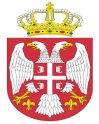 Република СрбијаАутономна Покрајина Војводина							ОПШТИНСКА УПРАВА ОПШТИНЕ ОЏАЦИ       			Одељење за урбанизам, стамбено-комуналне иимовинско-правне послове   Број: ROP-ODZ-17900-IUP-3/2020Заводни број:351-467/2020-01Дана: 29.03.2021. године      О Џ А Ц ИОдељење за урбанизам, стамбено-комуналне и имовинско-правне послове, поступајући по захтеву „Max power SPI” доо, Оџаци, улица Лоле Рибара 40, за издавање употребне дозволе, на основу члана 158. Закона о планирању и изградњи („Сл.гласник РС“,број 72/09, 81/09-испр., 24/2011, 121/2012, 42/2013- одлука УС, 50/2013- одлука УС, 98/2013-одлука УС, 132/2014, 145/14, 83/18, 31/19 и 37/19 др закон), члана 43. Правилника о поступку спровођења обједињене процедуре електронским путем („Сл.гласник РС“, бр. 68/19), члана 81. став 1. тачка 3. Статута општине Оџаци („Сл. лист општине Оџаци“, број 2/19), члана 19. Одлуке о организацији Општинске управе општине Оџаци („Службени лист општине Оџаци“, број 20/2017), Решења 03-19-10-2/2021-02 од 25.01.2021. године и члана 136. Закона о општем управном поступку („Службени гласник РС“, бр. 18/2016 и 95/18 аутентично тумачење), доноси:Р Е Ш Е Њ ЕО УПОТРЕБНОЈ ДОЗВОЛИИздаје се инвеститору, „Епс дистрибуција“ доо Београд, огранак Електродистрибуција Сомбор, дозвола за употребу СН постројења реконструисаног у МБТС „Мотвоз“ 2х1000 kVA у циљу раздвајања ел. мерења на средњем напону у пословном објекту на кат.парцели број 405/5 к.о. Оџаци.Бруто површина објекта број 2 износи 24 m2.Радови су изведени на основу Решења о одобрењу извођења радова број: ROP-ODZ-17900-ISAW-2/2020 од 21.07.2020. године.Саставни део овог Решења чини:Извештај Комисије за технички преглед објекта од 15.11.2020. године са предлогом за издавање употребне дозволе, председник Комисије Слободан Томчић, дипл.инж.грађ. лиценца број 311 2399 03 и члан Комисије Марко Ђукановић, дипл.инж.ел., лиценца број 350 Г242 08;Елаборат геодетских радова-снимање МБТС  број 952-092-145015/2020 од 18.11.2020. године израђен од стране  ГБ „ДП Геометар“ Оџаци, ул. Сомборска бр.16;Елаборат геодетских радова-снимање подземних инсталација од 24.04.2019. године израђен од стране ГБ „ДП Геометар“ Оџаци, ул. Сомборска бр.16;Изјава инвеститора, стручног надзора и извођача радова да при извођењу радова није дошло до одступања од идејног пројекта.Гарантни рок за објекат из става 1. диспозитива овог решења утврђује се применом Правилника о садржини и начину вршења техничког прегледа објекта, саставу комисије, садржини предлога комисије о утврђивању подобности објекта за употребу, осматрању тла и објекта у току грађења и употребе и минималним гарантним роковима за поједине врсте објеката („Сл. гласник РС“, број 27/15). О б р а з л о ж е њ еФинансијер радова, „Max power SPI” доо, Оџаци, улица Лоле Рибара 40, преко пуномоћника, Томчић Слободана из Оџака, поднели су овом Одељењу, преко централне евиденције обједињене процедуре електронским путем, захтев за издавање употребне дозволе за радове ближе описане у диспозитиву овог решења.Уз захтев, подносилац захтева је доставио:Извештај Комисије за технички преглед објекта од 15.11.2020. године са предлогом за издавање употребне дозволе, председник Комисије Слободан Томчић, дипл.инж.грађ. лиценца број 311 2399 03 и члан Комисије Марко Ђукановић, дипл.инж.ел., лиценца број 350 Г242 08;Елаборат геодетских радова- снимање МБТС  број 952-092-145015/2020 од 18.11.2020. године израђен од стране  ГБ „ ДП Геометар“ Оџаци, ул. Сомборска бр.16;Елаборат геодетских радова-снимање подземних инсталација од 24.04.2019. године израђен од стране ГБ „ДП Геометар“ Оџаци, ул. Сомборска бр.16;Изјава инвеститора, стручног надзора и извођача радова да при извођењу радова није дошло до одступања од идејног пројекта;Пуномоћ за подношење захтева;Доказ о уплати административних такси, накнада и доказ о уплати накнаде за Централну евиденцију.	Поступајући по захтеву, овај орган је извршио проверу испуњености формалних услова и то да ли је: 1) надлежан за поступање по захтеву; 2) да ли је подносилац захтева лице које, у складу са Законом може бити подносилац захтева за издавање употребне дозволе; 3) да ли је захтев поднет у прописаној форми и да ли садржи све прописане податке; 4) да ли је уз захтев приложена сва документација прописана Законом и подзаконским актима донетим на основу Закона; 5) да ли је уз захтев приложен доказ о уплати прописане накнаде, односно таксе и утврдио да су формални услови из члана 43. Правилника о поступку спровођења обједињене процедуре електронским путем („Сл.гласник РС“, број 68/19), испуњени.На основу напред наведеног и из утврђених чињеница, а у складу са чланом 158. Закона о планирању и изградњи („Сл.гласник РС“,број 72/09, 81/09-испр., 24/2011, 121/2012, 42/2013- одлука УС, 50/2013- одлука УС, 98/2013-одлука УС, 132/2014, 145/14, 83/18, 31/19 и 37/19 др закон), донето је решење као у диспозитиву.	ПОУКА О ПРАВНОМ ЛЕКУ: Против овог решења може се изјавити жалба у року од 8 дана од дана пријема истог, кроз Централни информациони систем за електронско поступање у оквиру обједињене процедуре, Покрајинском секретаријату за eнергетику, грађевину и саобраћај у Новом Саду, ул. Булевар Михајла Пупина број 16.  Обрадио:дипл.правник Светлана Јовановић							             Руководилац Одељења,							дипл.инж.грађ. Татјана Стаменковић